（別紙２）事前説明会参加申込書団体名（法人名等）団体名（法人名等）構成員名（単独での申込みの場合は、記載不要です。）構成員名（単独での申込みの場合は、記載不要です。）代表者名代表者名所在地所在地対話担当者氏　　名対話担当者所属等対話担当者電話番号対話担当者メールアドレス【任意項目】事前説明会において特に確認したいこと・質問したいこと（説明内容の参考とさせていただきます。）【任意項目】事前説明会において特に確認したいこと・質問したいこと（説明内容の参考とさせていただきます。）【日時】令和２年１０月２６日（月）から　令和２年１２月２３日（水）【場所】相模原市役所（相模原市中央区２-１１-１５）【アクセス】ＪＲ横浜線相模原駅から徒歩１５分相模原駅からバス「市役所前」下車すぐ【連絡先】042-769-8289（こども・若者支援課課直通）【会場周辺の地図】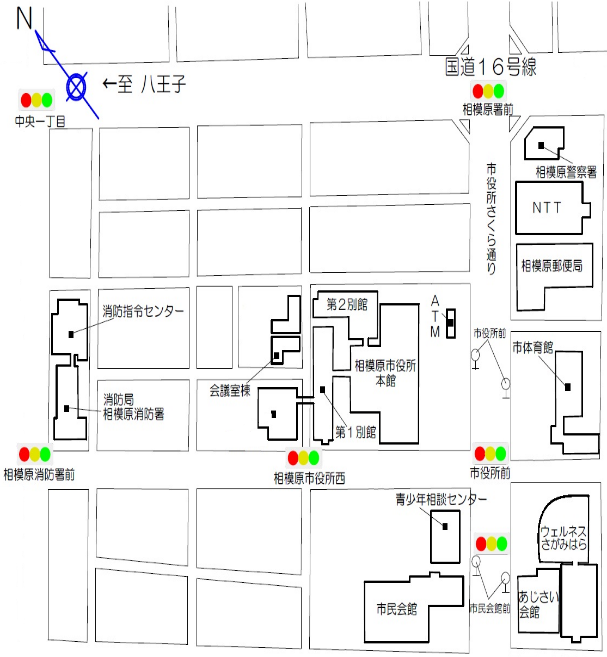 